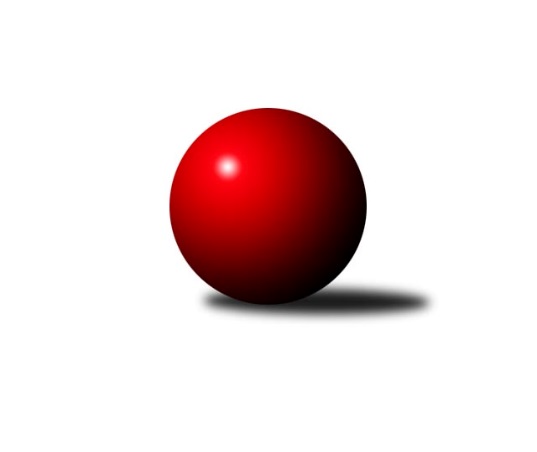 Č.15Ročník 2010/2011	15.1.2011Nejlepšího výkonu v tomto kole: 2594 dosáhlo družstvo: Spartak Přerov ˝C˝Krajský přebor OL  2010/2011Výsledky 15. kolaSouhrnný přehled výsledků:SK Olomouc Sigma MŽ	- TJ Sokol Mohelnice	12:4	2504:2432		14.1.Spartak Přerov ˝C˝	- SKK Jeseník ˝B˝	14:2	2594:2418		15.1.TJ Kovohutě Břidličná ˝A˝	- KK PEPINO Bruntál 	12:4	2461:2415		15.1.TJ Horní Benešov ˝E˝	- KK Zábřeh  ˝C˝	14:2	2486:2406		15.1.KK Šumperk ˝C˝	- TJ Tatran Litovel	4:12	2538:2551		15.1.KKŽ Šternberk ˝A˝	- TJ Kovohutě Břidličná ˝B˝	10:6	2465:2463		15.1.Tabulka družstev:	1.	TJ Kovohutě Břidličná ˝A˝	14	11	0	3	144 : 80 	 	 2460	22	2.	TJ Pozemstav Prostějov	13	10	0	3	136 : 72 	 	 2446	20	3.	KKŽ Šternberk ˝A˝	15	9	0	6	135 : 105 	 	 2416	18	4.	SK Olomouc Sigma MŽ	13	8	0	5	114 : 94 	 	 2503	16	5.	TJ Sokol Mohelnice	15	7	2	6	121 : 119 	 	 2485	16	6.	TJ Tatran Litovel	14	7	1	6	123 : 101 	 	 2403	15	7.	TJ Horní Benešov ˝E˝	14	6	1	7	120 : 104 	 	 2436	13	8.	Spartak Přerov ˝C˝	14	6	1	7	114 : 110 	 	 2514	13	9.	KK Šumperk ˝C˝	14	6	0	8	109 : 115 	 	 2451	12	10.	KK Zábřeh  ˝C˝	14	6	0	8	102 : 122 	 	 2438	12	11.	TJ Kovohutě Břidličná ˝B˝	14	4	2	8	87 : 137 	 	 2408	10	12.	SKK Jeseník ˝B˝	14	4	1	9	80 : 144 	 	 2417	9	13.	KK PEPINO Bruntál	14	3	0	11	71 : 153 	 	 2392	6Podrobné výsledky kola:	 SK Olomouc Sigma MŽ	2504	12:4	2432	TJ Sokol Mohelnice	Pavel Jüngling	 	 182 	 204 		386 	 0:2 	 449 	 	224 	 225		Ludovít Kumi	Břetislav Sobota	 	 219 	 221 		440 	 2:0 	 400 	 	202 	 198		Petr Polášek	František Baslar	 	 202 	 212 		414 	 2:0 	 411 	 	194 	 217		Tomáš Potácel	Jiří Malíšek	 	 222 	 203 		425 	 2:0 	 352 	 	203 	 149		Jaroslav Jílek	Petr Malíšek	 	 219 	 197 		416 	 0:2 	 417 	 	218 	 199		Zdeněk Šebesta	Miroslav Hyc	 	 206 	 217 		423 	 2:0 	 403 	 	191 	 212		Zdeněk Sobotarozhodčí: Nejlepší výkon utkání: 449 - Ludovít Kumi	 Spartak Přerov ˝C˝	2594	14:2	2418	SKK Jeseník ˝B˝	Rostislav Petřík	 	 236 	 217 		453 	 2:0 	 420 	 	222 	 198		Rostislav  Cundrla	Jiří Hradílek	 	 218 	 235 		453 	 2:0 	 411 	 	201 	 210		Karel Kučera	Václav Pumprla	 	 211 	 212 		423 	 2:0 	 369 	 	174 	 195		Eva Křápková	Miroslav Šindler	 	 205 	 199 		404 	 0:2 	 425 	 	203 	 222		Jaromíra Smejkalová	Michal Symerský	 	 202 	 215 		417 	 2:0 	 380 	 	191 	 189		Jana Fousková	Jaroslav Pěcha	 	 215 	 229 		444 	 2:0 	 413 	 	198 	 215		Petr  Šulák ml.rozhodčí: Nejlepšího výkonu v tomto utkání: 453 kuželek dosáhli: Rostislav Petřík, Jiří Hradílek	 TJ Kovohutě Břidličná ˝A˝	2461	12:4	2415	KK PEPINO Bruntál 	Čestmír Řepka	 	 203 	 224 		427 	 2:0 	 381 	 	190 	 191		Josef Novotný	Jiří Večeřa	 	 207 	 192 		399 	 2:0 	 391 	 	195 	 196		Martin Kaduk	Jan Doseděl	 	 182 	 193 		375 	 0:2 	 398 	 	186 	 212		František Ocelák	Leoš Řepka	 	 199 	 218 		417 	 2:0 	 406 	 	195 	 211		Pavel Dvořák	Tomáš Fiury	 	 196 	 216 		412 	 2:0 	 407 	 	206 	 201		Tomáš Janalík	Jiří Procházka	 	 209 	 222 		431 	 0:2 	 432 	 	225 	 207		Lukáš Janalíkrozhodčí: Nejlepší výkon utkání: 432 - Lukáš Janalík	 TJ Horní Benešov ˝E˝	2486	14:2	2406	KK Zábřeh  ˝C˝	Zdeňka Habartová	 	 210 	 185 		395 	 2:0 	 364 	 	192 	 172		Hana Ollingerová	Kamil Kovařík	 	 189 	 191 		380 	 0:2 	 402 	 	186 	 216		Jiří Srovnal	Jan Kriwenky	 	 225 	 217 		442 	 2:0 	 406 	 	188 	 218		Věra Urbášková	Jana Martiníková	 	 207 	 235 		442 	 2:0 	 422 	 	213 	 209		Jiří Karafiát	Jaromír Martiník	 	 201 	 210 		411 	 2:0 	 406 	 	179 	 227		Josef Sitta st.	Luděk Zeman	 	 215 	 201 		416 	 2:0 	 406 	 	208 	 198		Jan Kolářrozhodčí: Nejlepšího výkonu v tomto utkání: 442 kuželek dosáhli: Jan Kriwenky, Jana Martiníková	 KK Šumperk ˝C˝	2538	4:12	2551	TJ Tatran Litovel	Alexandr Rájoš	 	 197 	 238 		435 	 2:0 	 383 	 	183 	 200		Jaroslav Ďulík	Jaromír Rabenseifner	 	 208 	 201 		409 	 2:0 	 394 	 	207 	 187		Ludvík Vymazal	Miroslav Mrkos	 	 199 	 226 		425 	 0:2 	 430 	 	221 	 209		Jaroslav Vidim	Jaromír Vondra	 	 251 	 203 		454 	 0:2 	 456 	 	203 	 253		Miroslav Talášek	Josef Suchan	 	 213 	 209 		422 	 0:2 	 460 	 	222 	 238		Jaromír Janošec	Martin Sedlář	 	 210 	 183 		393 	 0:2 	 428 	 	209 	 219		Jakub Mokošrozhodčí: Nejlepší výkon utkání: 460 - Jaromír Janošec	 KKŽ Šternberk ˝A˝	2465	10:6	2463	TJ Kovohutě Břidličná ˝B˝	Václav Šubert	 	 179 	 185 		364 	 0:2 	 434 	 	214 	 220		Zdeněk Fiury st. st.	Jiří Pospíšil	 	 201 	 219 		420 	 0:2 	 421 	 	205 	 216		Zdeněk Chmela st. st.	Pavel Smejkal	 	 172 	 234 		406 	 2:0 	 393 	 	185 	 208		Petr Otáhal	Zdeněk Vojáček	 	 182 	 221 		403 	 0:2 	 409 	 	223 	 186		Miloslav Krchov	Emil Pick	 	 212 	 212 		424 	 2:0 	 403 	 	183 	 220		Zdeněk Chmela ml.	Jindřich Gavenda	 	 229 	 219 		448 	 2:0 	 403 	 	201 	 202		Josef Veselýrozhodčí: Nejlepší výkon utkání: 448 - Jindřich GavendaPořadí jednotlivců:	jméno hráče	družstvo	celkem	plné	dorážka	chyby	poměr kuž.	Maximum	1.	Rostislav  Cundrla 	SKK Jeseník ˝B˝	438.55	298.8	139.8	3.0	5/7	(484)	2.	Rostislav Petřík 	Spartak Přerov ˝C˝	435.37	302.4	133.0	3.9	9/9	(467)	3.	Břetislav Sobota 	SK Olomouc Sigma MŽ	433.92	297.7	136.2	6.5	8/8	(477)	4.	Jakub Mokoš 	TJ Tatran Litovel	433.49	297.2	136.3	4.3	7/7	(485)	5.	František Baslar 	SK Olomouc Sigma MŽ	433.29	293.9	139.4	3.6	8/8	(500)	6.	Miroslav Hyc 	SK Olomouc Sigma MŽ	432.75	301.2	131.6	4.3	8/8	(462)	7.	Ludovít Kumi 	TJ Sokol Mohelnice	431.63	296.7	135.0	4.6	6/7	(459)	8.	Jiří Procházka 	TJ Kovohutě Břidličná ˝A˝	430.35	296.1	134.3	6.5	6/7	(465)	9.	Rostislav Krejčí 	TJ Sokol Mohelnice	428.70	294.1	134.6	5.0	5/7	(464)	10.	Marek Ollinger 	KK Zábřeh  ˝C˝	425.89	293.9	132.0	4.4	6/7	(461)	11.	Jaromír Janošec 	TJ Tatran Litovel	425.53	291.4	134.1	4.8	6/7	(464)	12.	Miroslav Talášek 	TJ Tatran Litovel	425.27	287.5	137.8	6.3	5/7	(456)	13.	Jiří Hradílek 	Spartak Přerov ˝C˝	424.88	298.4	126.5	6.7	7/9	(468)	14.	Tomáš Potácel 	TJ Sokol Mohelnice	424.20	287.7	136.5	6.4	5/7	(444)	15.	Jaroslav Pěcha 	Spartak Přerov ˝C˝	422.41	289.4	133.0	5.5	9/9	(457)	16.	Václav Kovařík 	TJ Pozemstav Prostějov	421.75	288.4	133.4	5.7	8/8	(462)	17.	Jaromír Martiník 	TJ Horní Benešov ˝E˝	420.35	288.5	131.9	4.5	8/8	(444)	18.	Martin Sedlář 	KK Šumperk ˝C˝	420.04	290.0	130.0	7.7	7/8	(457)	19.	Petr Pick 	KKŽ Šternberk ˝A˝	418.55	292.6	126.0	7.7	5/7	(451)	20.	Jaroslav Krejčí 	Spartak Přerov ˝C˝	418.50	293.8	124.8	5.8	6/9	(460)	21.	Jiří Večeřa 	TJ Kovohutě Břidličná ˝A˝	418.36	286.3	132.0	4.6	7/7	(438)	22.	Tomáš Fiury 	TJ Kovohutě Břidličná ˝A˝	416.50	286.8	129.7	3.6	6/7	(472)	23.	Martin Zaoral 	TJ Pozemstav Prostějov	416.46	288.7	127.8	5.3	8/8	(454)	24.	Michal Symerský 	Spartak Přerov ˝C˝	414.94	292.0	122.9	4.6	8/9	(454)	25.	Karel Kučera 	SKK Jeseník ˝B˝	414.81	287.5	127.3	5.7	7/7	(442)	26.	Václav Kupka 	KK Zábřeh  ˝C˝	414.30	289.7	124.6	5.7	5/7	(440)	27.	Jindřich Gavenda 	KKŽ Šternberk ˝A˝	414.22	285.1	129.1	4.9	6/7	(480)	28.	Kamil Kovařík 	TJ Horní Benešov ˝E˝	414.10	286.6	127.5	7.8	6/8	(457)	29.	Josef Sitta st. 	KK Zábřeh  ˝C˝	414.06	282.4	131.6	5.0	6/7	(446)	30.	Miroslav Mrkos 	KK Šumperk ˝C˝	413.80	281.9	131.9	5.9	7/8	(461)	31.	Pavel  Ďuriš ml. 	KKŽ Šternberk ˝A˝	413.68	288.2	125.5	6.3	7/7	(454)	32.	Čestmír Řepka 	TJ Kovohutě Břidličná ˝A˝	412.95	287.6	125.3	6.9	7/7	(451)	33.	Jaromíra Smejkalová 	SKK Jeseník ˝B˝	412.28	286.3	126.0	6.4	7/7	(437)	34.	Eva Růžičková 	TJ Pozemstav Prostějov	411.64	286.9	124.7	5.5	7/8	(450)	35.	Zdeněk Šebesta 	TJ Sokol Mohelnice	410.50	278.4	132.1	4.7	7/7	(469)	36.	Tomáš Janalík 	KK PEPINO Bruntál 	410.46	287.8	122.6	5.5	9/9	(431)	37.	Zdeněk Fiury st.  st.	TJ Kovohutě Břidličná ˝B˝	407.95	279.3	128.7	5.0	7/7	(443)	38.	Jana Martiníková 	TJ Horní Benešov ˝E˝	407.77	283.0	124.7	6.8	8/8	(442)	39.	Zdeněk Hrabánek 	KK Šumperk ˝C˝	407.75	287.4	120.4	6.5	6/8	(433)	40.	Lukáš Janalík 	KK PEPINO Bruntál 	407.73	290.0	117.7	7.2	6/9	(432)	41.	Josef Suchan 	KK Šumperk ˝C˝	407.14	283.3	123.8	6.0	7/8	(466)	42.	Jiří Karafiát 	KK Zábřeh  ˝C˝	406.75	278.3	128.5	6.3	6/7	(441)	43.	Zdeněk Chmela st.  st.	TJ Kovohutě Břidličná ˝B˝	406.47	287.7	118.8	8.1	7/7	(463)	44.	Jan Kolář 	KK Zábřeh  ˝C˝	406.19	282.4	123.8	7.3	7/7	(444)	45.	Zdeněk Sobota 	TJ Sokol Mohelnice	406.04	275.9	130.1	7.0	5/7	(468)	46.	Josef Veselý 	TJ Kovohutě Břidličná ˝B˝	405.93	283.7	122.2	7.2	7/7	(441)	47.	Emil Pick 	KKŽ Šternberk ˝A˝	405.41	282.5	122.9	5.5	7/7	(440)	48.	Jiří Malíšek 	SK Olomouc Sigma MŽ	404.29	281.9	122.4	7.3	8/8	(452)	49.	Zdeněk Chmela  ml.	TJ Kovohutě Břidličná ˝B˝	404.24	280.6	123.7	9.1	7/7	(429)	50.	Jan Doseděl 	TJ Kovohutě Břidličná ˝A˝	404.20	282.0	122.2	6.0	7/7	(452)	51.	Jaromír Rabenseifner 	KK Šumperk ˝C˝	403.83	277.0	126.9	7.2	8/8	(434)	52.	Jan Kriwenky 	TJ Horní Benešov ˝E˝	402.21	285.0	117.3	7.0	7/8	(442)	53.	Stanislav Feike 	TJ Pozemstav Prostějov	401.25	283.1	118.2	7.9	7/8	(453)	54.	Petr  Šulák ml. 	SKK Jeseník ˝B˝	401.19	279.2	122.0	8.4	7/7	(432)	55.	Miroslav Adámek 	TJ Pozemstav Prostějov	401.06	278.2	122.9	7.8	7/8	(449)	56.	František Ocelák 	KK PEPINO Bruntál 	400.03	281.5	118.6	8.2	8/9	(454)	57.	Leoš Řepka 	TJ Kovohutě Břidličná ˝A˝	399.51	279.8	119.7	8.0	5/7	(445)	58.	Věra Urbášková 	KK Zábřeh  ˝C˝	397.02	276.6	120.4	7.6	7/7	(429)	59.	Jiří Srovnal 	KK Zábřeh  ˝C˝	396.57	280.6	116.0	7.9	5/7	(431)	60.	Jaroslav Ďulík 	TJ Tatran Litovel	396.00	276.8	119.2	9.0	5/7	(435)	61.	Alexandr Rájoš 	KK Šumperk ˝C˝	395.48	281.5	113.9	9.7	8/8	(455)	62.	Zdeňka Habartová 	TJ Horní Benešov ˝E˝	395.28	282.1	113.2	7.5	6/8	(425)	63.	Josef Novotný 	KK PEPINO Bruntál 	394.71	278.7	116.0	8.3	8/9	(414)	64.	Petr Otáhal 	TJ Kovohutě Břidličná ˝B˝	394.57	279.0	115.5	8.9	7/7	(432)	65.	Václav Šubert 	KKŽ Šternberk ˝A˝	394.40	282.0	112.4	9.7	5/7	(426)	66.	Jaroslav Vidim 	TJ Tatran Litovel	393.80	272.3	121.5	6.4	5/7	(451)	67.	Jaroslav Jílek 	TJ Sokol Mohelnice	392.98	281.3	111.7	10.4	7/7	(453)	68.	Pavel Dvořák 	KK PEPINO Bruntál 	389.67	274.9	114.8	8.7	9/9	(419)	69.	Petr Malíšek 	SK Olomouc Sigma MŽ	388.37	278.6	109.8	9.9	6/8	(472)	70.	Ludvík Vymazal 	TJ Tatran Litovel	388.15	275.0	113.2	10.4	5/7	(454)	71.	Martin Kaduk 	KK PEPINO Bruntál 	387.31	276.5	110.8	9.4	6/9	(408)	72.	Eva Křápková 	SKK Jeseník ˝B˝	382.92	273.7	109.2	12.6	6/7	(435)	73.	Jana Fousková 	SKK Jeseník ˝B˝	382.77	272.8	109.9	9.4	5/7	(430)	74.	Jiří Pospíšil 	KKŽ Šternberk ˝A˝	379.87	265.2	114.7	7.8	5/7	(420)	75.	Vladimír Štrbík 	TJ Kovohutě Břidličná ˝B˝	377.10	275.6	101.5	10.9	5/7	(401)		Ondřej Pospíšil 	TJ Sokol Mohelnice	474.50	309.0	165.5	2.4	4/7	(501)		Dagmar Bernátová 	Spartak Přerov ˝C˝	449.00	302.0	147.0	9.0	1/9	(449)		Ondřej Machút 	SK Olomouc Sigma MŽ	436.00	303.0	133.0	7.0	1/8	(436)		Jiří Baslar 	SK Olomouc Sigma MŽ	434.67	304.3	130.3	7.3	3/8	(445)		Václav Gřešek 	KKŽ Šternberk ˝A˝	430.00	297.0	133.0	9.0	1/7	(430)		Stanislav Brosinger 	TJ Tatran Litovel	427.25	288.6	138.6	3.1	4/7	(457)		Pavel Hošek 	KK Zábřeh  ˝C˝	427.00	296.0	131.0	6.5	1/7	(439)		Jaromír Vondra 	KK Šumperk ˝C˝	424.93	285.2	139.7	4.6	5/8	(457)		Petr Šrot 	KK Šumperk ˝C˝	424.00	292.0	132.0	6.0	1/8	(424)		Jiří Kohoutek 	Spartak Přerov ˝C˝	423.00	287.7	135.4	6.0	4/9	(474)		Milan Král 	SK Olomouc Sigma MŽ	422.00	285.0	137.0	5.0	2/8	(445)		Přemysl Janalík 	KK PEPINO Bruntál 	421.00	280.0	141.0	8.0	1/9	(421)		Zdeněk Chudožilov 	TJ Pozemstav Prostějov	421.00	290.0	131.0	4.0	1/8	(421)		Martin Truxa 	TJ Tatran Litovel	420.00	291.0	129.0	4.0	1/7	(420)		Zdeněk Fiury ml.  ml.	TJ Kovohutě Břidličná ˝B˝	417.00	289.2	127.8	3.8	1/7	(442)		David Janušík 	Spartak Přerov ˝C˝	415.60	290.4	125.2	5.5	5/9	(445)		Iveta Krejčová 	TJ Sokol Mohelnice	415.00	296.8	118.3	5.5	2/7	(441)		Jan Hnilo 	TJ Kovohutě Břidličná ˝A˝	414.00	271.0	143.0	6.0	1/7	(414)		Jaroslav Černošek 	SK Olomouc Sigma MŽ	414.00	291.0	123.0	7.0	1/8	(414)		Petr Kozák 	TJ Horní Benešov ˝E˝	412.50	287.5	125.0	3.5	2/8	(429)		František Hajduk 	TJ Pozemstav Prostějov	412.00	295.0	117.0	6.0	1/8	(412)		Václav Pumprla 	Spartak Přerov ˝C˝	410.33	279.8	130.5	4.5	4/9	(469)		Vlastimil Štěrba 	TJ Pozemstav Prostějov	410.00	295.0	115.0	10.0	1/8	(410)		Jaroslav Navrátil 	TJ Tatran Litovel	409.00	288.0	121.0	14.0	1/7	(409)		Pavel Kubík 	Spartak Přerov ˝C˝	409.00	298.0	111.0	9.0	1/9	(409)		Miloslav  Petrů 	TJ Horní Benešov ˝E˝	408.67	291.7	117.0	8.7	3/8	(442)		Luděk Zeman 	TJ Horní Benešov ˝E˝	408.50	287.5	121.0	3.8	4/8	(432)		Karel Zvěřina 	SK Olomouc Sigma MŽ	408.00	308.0	100.0	12.0	1/8	(408)		Zdeněk Vojáček 	KKŽ Šternberk ˝A˝	407.00	281.7	125.4	5.0	4/7	(442)		Libor Daňa 	Spartak Přerov ˝C˝	406.00	282.0	124.0	7.0	1/9	(406)		František Habrman 	TJ Kovohutě Břidličná ˝A˝	404.00	274.0	130.0	5.0	1/7	(404)		Miroslav Žahour 	SK Olomouc Sigma MŽ	404.00	282.0	122.0	10.0	1/8	(404)		Dagmar Jílková 	TJ Sokol Mohelnice	404.00	286.8	117.2	10.8	3/7	(436)		Miroslav Šindler 	Spartak Přerov ˝C˝	404.00	306.0	98.0	12.0	1/9	(404)		Anna Drlíková 	TJ Sokol Mohelnice	402.33	293.7	108.7	13.3	1/7	(429)		Jiří Koutný 	TJ Pozemstav Prostějov	402.12	285.6	116.5	10.7	5/8	(436)		Karel Ondruch 	KK Zábřeh  ˝C˝	401.00	275.0	126.0	9.0	1/7	(401)		Petr Polášek 	TJ Sokol Mohelnice	399.50	273.0	126.5	10.0	2/7	(400)		Martin Zavacký 	SKK Jeseník ˝B˝	399.00	287.7	111.3	10.3	3/7	(427)		Jiří Vrba 	SKK Jeseník ˝B˝	398.50	279.0	119.5	6.7	2/7	(431)		Miloslav Krchov 	TJ Kovohutě Břidličná ˝B˝	398.00	274.5	123.5	6.5	2/7	(409)		Milan Volf 	KK PEPINO Bruntál 	396.00	278.5	117.5	11.5	2/9	(403)		Zdenek Hudec 	KK PEPINO Bruntál 	395.50	280.5	115.0	7.5	2/9	(413)		Olga Kiziridisová 	KK PEPINO Bruntál 	395.00	277.0	118.0	8.0	2/9	(399)		Jan Mlčák 	KK PEPINO Bruntál 	394.00	272.0	122.0	11.0	1/9	(394)		Josef Šilbert 	SK Olomouc Sigma MŽ	394.00	278.0	116.0	14.0	1/8	(394)		Richard Janalík 	KK PEPINO Bruntál 	394.00	287.0	107.0	8.5	2/9	(401)		Pavel Jüngling 	SK Olomouc Sigma MŽ	393.58	287.3	106.3	10.7	4/8	(406)		Jiří Vrobel 	TJ Tatran Litovel	393.50	277.5	116.0	6.5	2/7	(395)		Jan Stískal 	TJ Pozemstav Prostějov	392.10	282.1	110.1	8.6	4/8	(432)		Luboš Blinka 	TJ Tatran Litovel	391.00	268.0	123.0	13.0	1/7	(391)		Pavel Černohous 	TJ Pozemstav Prostějov	391.00	277.0	114.0	10.5	2/8	(426)		Miroslav Sigmund 	TJ Tatran Litovel	389.20	274.5	114.7	6.9	3/7	(413)		František Langer 	KK Zábřeh  ˝C˝	389.00	260.0	129.0	6.0	1/7	(389)		Dušan Sedláček 	TJ Sokol Mohelnice	387.00	281.0	106.0	10.3	2/7	(418)		Jaroslav Zelinka 	TJ Kovohutě Břidličná ˝A˝	383.00	280.0	103.0	22.0	1/7	(383)		Pavel Smejkal 	KKŽ Šternberk ˝A˝	382.95	275.7	107.3	10.7	4/7	(406)		Pavel Štěpaník 	TJ Horní Benešov ˝E˝	381.67	274.2	107.5	10.3	5/8	(412)		Jaroslav Rabenseifer st. 	KK Šumperk ˝C˝	381.00	265.0	116.0	11.0	1/8	(381)		Pavel Hrnčíř 	TJ Horní Benešov ˝E˝	379.50	269.0	110.5	9.5	2/8	(400)		Anna Dosedělová 	TJ Kovohutě Břidličná ˝A˝	379.50	276.0	103.5	9.5	2/7	(404)		Renata Semlerová 	TJ Sokol Mohelnice	379.00	264.0	115.0	9.0	3/7	(398)		Jaroslav Navrátil 	SKK Jeseník ˝B˝	369.00	270.0	99.0	13.5	2/7	(397)		Zdeněk Janoud 	SKK Jeseník ˝B˝	366.00	270.0	96.0	13.0	1/7	(366)		Alena Vrbová 	SKK Jeseník ˝B˝	364.00	250.0	114.0	5.0	1/7	(364)		Hana Ollingerová 	KK Zábřeh  ˝C˝	364.00	279.0	85.0	17.0	1/7	(364)		Ivo Mrhal  st.	TJ Kovohutě Břidličná ˝A˝	354.00	261.0	93.0	8.0	1/7	(354)Sportovně technické informace:Starty náhradníků:registrační číslo	jméno a příjmení 	datum startu 	družstvo	číslo startu
Hráči dopsaní na soupisku:registrační číslo	jméno a příjmení 	datum startu 	družstvo	Program dalšího kola:16. kolo21.1.2011	pá	17:00	SKK Jeseník ˝B˝ - KK Šumperk ˝C˝	22.1.2011	so	9:00	TJ Kovohutě Břidličná ˝A˝ - KKŽ Šternberk ˝A˝	22.1.2011	so	9:00	TJ Tatran Litovel - TJ Horní Benešov ˝E˝	22.1.2011	so	9:00	KK Zábřeh  ˝C˝ - TJ Kovohutě Břidličná ˝B˝	22.1.2011	so	11:00	TJ Sokol Mohelnice - TJ Pozemstav Prostějov	23.1.2011	ne	11:00	KK PEPINO Bruntál  - SK Olomouc Sigma MŽ	Nejlepší šestka kola - absolutněNejlepší šestka kola - absolutněNejlepší šestka kola - absolutněNejlepší šestka kola - absolutněNejlepší šestka kola - dle průměru kuželenNejlepší šestka kola - dle průměru kuželenNejlepší šestka kola - dle průměru kuželenNejlepší šestka kola - dle průměru kuželenNejlepší šestka kola - dle průměru kuželenPočetJménoNázev týmuVýkonPočetJménoNázev týmuPrůměr (%)Výkon3xJaromír JanošecLitovel4603xJindřich GavendaŠternberk A109.724481xMiroslav TalášekLitovel4562xJaromír JanošecLitovel108.844602xJaromír VondraŠumperk C4542xLudovít KumiMohelnice108.114495xRostislav PetříkSp.Přerov C4533xMiroslav TalášekLitovel107.894564xJiří HradílekSp.Přerov C4532xJaromír VondraŠumperk C107.424543xLudovít KumiMohelnice4491xJana MartiníkováHor.Beneš.E107.42442